PER LE RIUNIONI E GLI INCONTRI PARROCCHIALI Non è consentita la partecipazione di chi: presenta sintomi influenzali/respiratori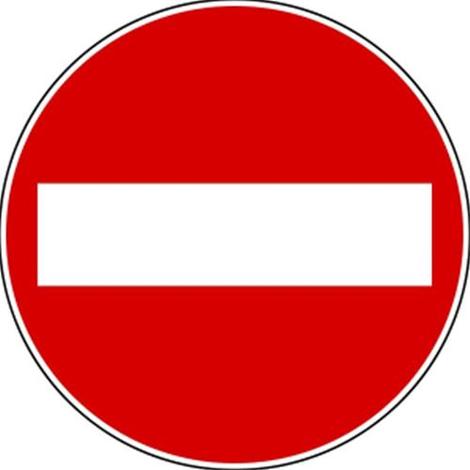  ha la febbre (a partire da 37,5° C) negli ultimi 14 giorni è stato in contatto con persone positive al coronavirus proviene da zone a rischioè in quarantena o in isolamento domiciliarenon ha compiuto 14 anni È obbligatorio: mantenere la distanza tra le persone di almeno un metro
      (un metro e mezzo negli spostamenti) 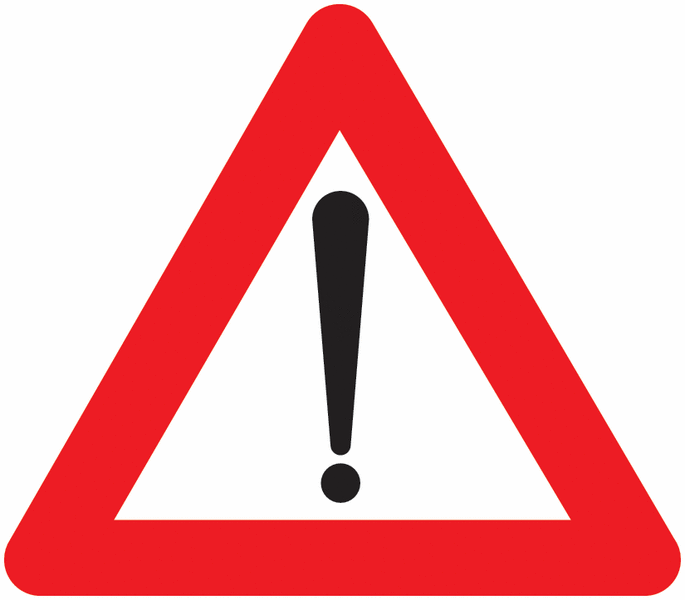 tenere indossata correttamente la mascherina negli spazi	comuni e quando la distanza è inferiore a 3 metri igienizzare le mani all’ingresso e all’uscita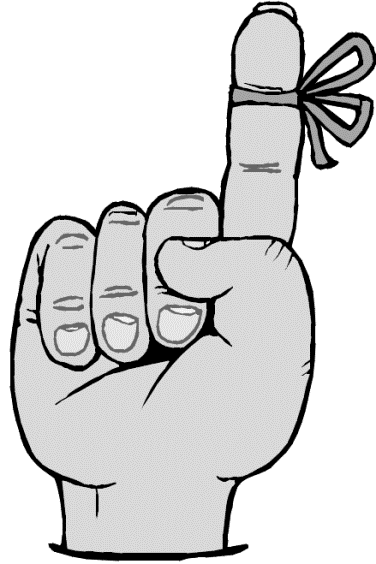  Non sono consentiti pranzi, cene, merende, spuntini, feste, attività motorie e sportive, canti, balli e assembramenti di qualsiasi tipo